March 2018 | DWF Birmingham https://www.dwf.law/contact-us/birmingham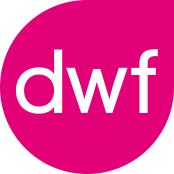 DWF Debt Recovery & Enforcement Seminar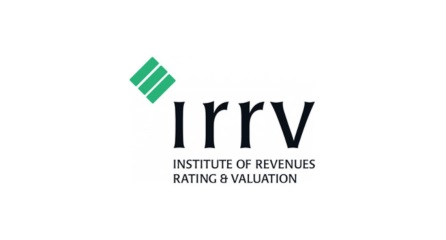 IRRV West MidlandsTIME SLOTPROGRAMMESPEAKERS10.00 – 10.30Coffee and Registration10.30 – 10.45Welcome to DWF/Housekeeping and DWF RecoveriesDavid Scottow10.45 – 11.00Welcome from IRRV West MidlandsNeil Jinks11.00 – 11.30The View From Inside RevenuesAndrew Ludwig11.30 – 12.00Coffee Break - Networking12.00 – 12.30Civil Enforcement Update: Vulnerable DebtorsLaura Smith12.30 – 1.30Networking Lunch1.30 – 2.00Update on the Pre-Action Protocol (PAP)Unpaid d Rents and HB OverpaymentsJeff Gledhill2.00 – 2.30The Fixed Cost Regime & Online CourtJames Perry2.30 – 3.00Charitable Reliefs & Avoidance SchemesDeborah Payne3.00 – 3.15Ask The Experts: Panel Q&A/Summary/CloseAll Speakers3.15 – 3.30Coffee & Final Networking Opportunity